Pielikums Nr.1“Vilzēnu māja”, Braslavas pagasts, kadastra numurs: 6644 005 0256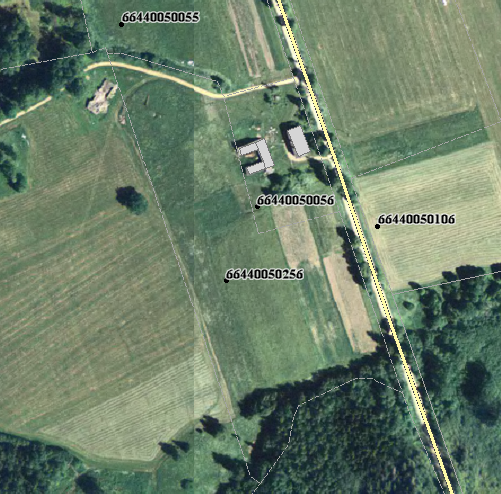 Sagatavoja: G.Meļķe-Kažoka